VA Afterhours ED rideshare collaboration 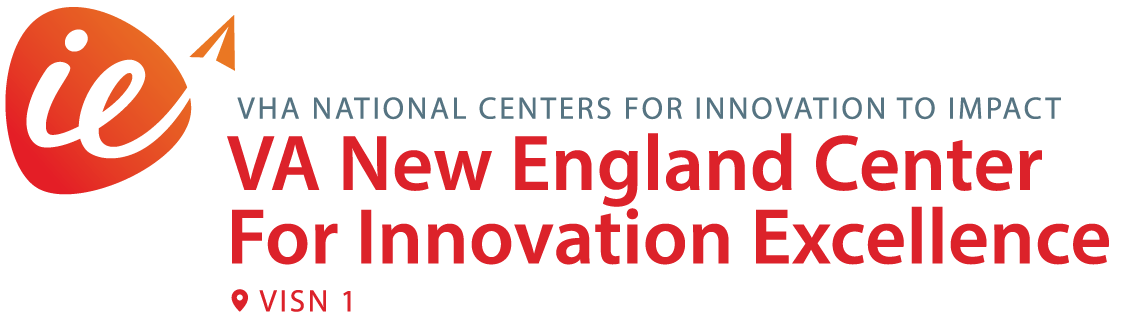 Overview –Opportunity to provide eligible Veterans access from the ED from 1600-0700 weekdays & 0000-2400 weekends/holidays to a safe placeThe table below provides an outline of the materials and recommendations for when to use them. Please remember to tailor the materials and messages to your facility. Contact us at VISN1NECIETEAM@va.govArchitechture Solutions: 855-242-9975 or varides@architechturellc.com Document TitleDescriptionWhen to UseEmbedded DocumentTraining PowerPointTraining with step-by-step instructions for setting up ED Afterhours Rideshare CollaborationTraining staff on pilot ED Rideshare One PagerOne Pager designed for easy-to-follow instructions to set up Afterhours ED RideshareWhen setting up an Afterhours ED Rideshare CPRS Note for CACs to install at your siteNote Title & CPRS Note to identify ED Rideshare Program CACs to install in CPRS with note title for your site (forward to your CAC, they install it in CPRS) – Open in NotepadCPRS ED Rideshare Note Template (word)CPRS note for Afterhours ED Rideshare Collaboration.  Mandatory to use for pilotALL Afterhours ED Rideshare Collaboration Pilot ridesTracking SpreadsheetSpreadsheet Tracking of Afterhours ED Rideshare Complete when Afterhours ED Rideshare is scheduled –      For Internal Use Only